Form - Traceability/Product Recall/Mass Balance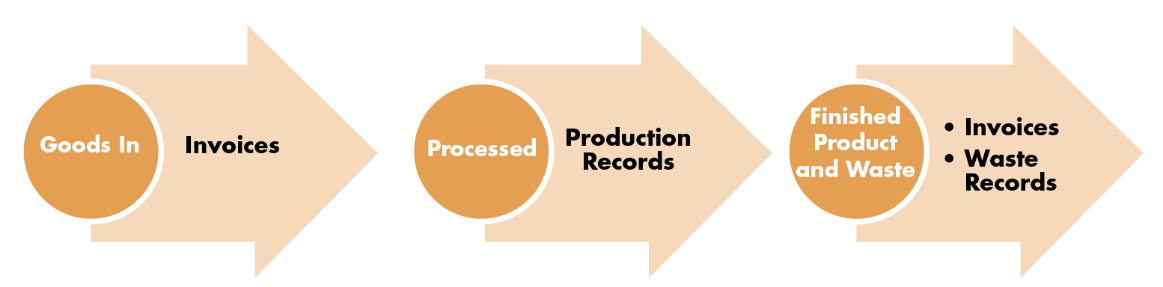 Business Name:Officer:Date of Reality Check:Product:CCP:Record Sources of EvidenceCan ingredients be traced back to intake and supplier (reverse trace) or can all products produced with affected product be identified? (forward trace)Can the FBO identify all product which requires to be recalled?Mass BalanceAbility to effectively identify and contact customersRecommended improvements to system